Chris Stull, Pastor 		      For nothing will be impossible with God.Luke 1:37Lessons in Obedience:Daily obedience is 		 obedienceObeying God for 		 He isTrust & obedience in the 			 does not                     				 the same in the 			God is more 			     with the obedient than the 				Lessons in Faith/Trust: 			       to others 				 faithGod 		       & 		        everyday faithfulnessGod 		     more to those who 		 moreSteps on the Journey = 			 & 		          :The 			 of a sonSteps of faith sometimes 			 us to 			 others in order to 			 GodJohn = God is 				Chris Stull, PastorFor nothing will be impossible with God.Luke 1:37Lessons in Obedience:Daily obedience is 		 obedienceObeying God for 		 He isTrust & obedience in the 			 does not                     				 the same in the 			God is more 			     with the obedient than the 				Lessons in Faith/Trust: 			       to others 				 faithGod 		       & 		        everyday faithfulnessGod 		     more to those who 		 moreSteps on the Journey = 			 & 		          :The 			 of a sonSteps of faith sometimes 			 us to 			 others in order to 			 GodJohn = God is 				What’s Up @ Wellspring . . . 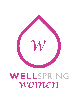 December 2	Soup & Snowflakes. Wellspring Women Luncheon & Ornament Exchange @12:30 pm @ the Stull’s home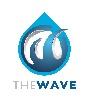 January 18-20	SAVE THE DATE for Disciple Now. A local retreat for 6th-12th grade students. Cost is $40. Registration will start in the weeks to come!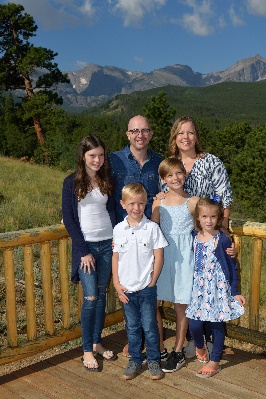 Wellspring is excited to welcome the Dodridge family!Brian will be joining our pastoral staff, assisting Pastor Chris and working alongside our staff and volunteer teams. Brian and Deanna, both Arizona natives, will be bringing their four children to join us in January. The Dodridge's will be coming from Tennessee and we anticipate serving Wellspring and the West Valley with them.What’s Up @ Wellspring . . . December 2	Soup & Snowflakes. Wellspring Women Luncheon & Ornament Exchange @12:30 pm @ the Stull’s homeJanuary 18-20	SAVE THE DATE for Disciple Now. A local retreat for 6th-12th grade students. Cost is $40. Registration will start in the weeks to come!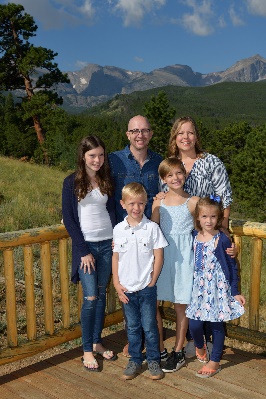 Wellspring is excited to welcome the Dodridge family!Brian will be joining our pastoral staff, assisting Pastor Chris and working alongside our staff and volunteer teams. Brian and Deanna, both Arizona natives, will be bringing their four children to join us in January. The Dodridge's will be coming from Tennessee and we anticipate serving Wellspring and the West Valley with them.